附件 22024 年国家级继续医学教育项目 执行情况总结汇报表填报单位：                               填报日期：      年   月   日项目编号项目名称举办形式仅线下       仅线上□       线上线下相结合□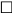 仅线下       仅线上□       线上线下相结合□仅线下       仅线上□       线上线下相结合□仅线下       仅线上□       线上线下相结合□课件管理 （线 上 部 分）课件进度条不能拖拽， 不能同时打开多个课件，且有学习状态检测 是□       否□课件进度条不能拖拽， 不能同时打开多个课件，且有学习状态检测 是□       否□课件进度条不能拖拽， 不能同时打开多个课件，且有学习状态检测 是□       否□课件进度条不能拖拽， 不能同时打开多个课件，且有学习状态检测 是□       否□举办地点 （远程项目 系 教 学 网 站）举办起止时间年  月  日-  年  月  日年  月  日-  年  月  日教学情况授课题目授课题目授课题目授课教师教学情况教学情况教学情况教学情况教学情况教学情况教学情况教学情况教学情况实际培训 效果分析学 员 对 该 项 目 评 估 意 见1 ．认为本项目讲授主要内容是本 学科最新发展、最新成果或亟待解 决的问题是         基本是       否人数    （）人     （）人       （）人学 员 对 该 项 目 评 估 意 见1 ．认为本项目讲授主要内容是本 学科最新发展、最新成果或亟待解 决的问题占总人数%学 员 对 该 项 目 评 估 意 见2 ．对本项目基本内容以前了解情 况为全知道    部分知道   不知道人数    （）人     （）人       （）人学 员 对 该 项 目 评 估 意 见2 ．对本项目基本内容以前了解情 况为占总人数%学 员 对 该 项 目 评 估 意 见3 ．通过本项目学习认为收获很大         较大      一般人数    （）人     （）人       （）人学 员 对 该 项 目 评 估 意 见3 ．通过本项目学习认为收获占总人数%学 员 对 该 项 目 评 估 意 见4 ．对授课教师讲授内容满意度很满意      满意       一般人数    （）人     （）人       （）人学 员 对 该 项 目 评 估 意 见4 ．对授课教师讲授内容满意度占总人数%学 员 对 该 项 目 评 估 意 见5 ．对本项目的教学计划安排感到很满意      满意       一般人数    （）人     （）人       （）人学 员 对 该 项 目 评 估 意 见5 ．对本项目的教学计划安排感到占总人数%学 员 对 该 项 目 评 估 意 见6 ．对本项目所用教材的满意度很满意      满意       一般人数    （）人     （）人       （）人学 员 对 该 项 目 评 估 意 见6 ．对本项目所用教材的满意度占总人数%学 员 对 该 项 目 评 估 意 见7 ．通过本项目学习，感到收获最 大的是（只许选二项）1.开阔思路 2.提高临床诊治能力3.提高理论水平人数 （）人      （）人        （）人学 员 对 该 项 目 评 估 意 见7 ．通过本项目学习，感到收获最 大的是（只许选二项）占总人数%学 员 对 该 项 目 评 估 意 见7 ．通过本项目学习，感到收获最 大的是（只许选二项）4.提高科研工作能力    5.提高操作能力人数       （）人      （）人    学 员 对 该 项 目 评 估 意 见7 ．通过本项目学习，感到收获最 大的是（只许选二项）占总人数%存 在 的 问 题 与 建 议